	Patient Registration Form				                                                                                                     Today’s Date: _____/_____/_____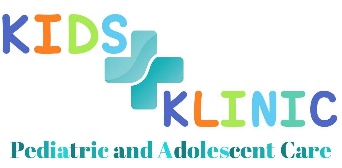 Patient’s InformationPatient’s Name: ______________________________________________________________________________________________________Last 			                    First 			                         MiddleD.O.B.: _____/_____/_____	                Age: _____	              Sex: _____	         	SSN: _______-______-_______Address: _____________________________________________________________________________________City: _____________________________	    State: ____________	    Zip: _____________Preferred Primary Phone Contact#: __________________________________     Preferred Family Email Address: ______________________________________________________					      Consent to Call: □ Yes   □ No		Consent to Text:  □ Yes   □ No	    	    C          Consent to Portal:  □ Yes    □ No		Consent to Voicemails:  □ Yes         □No Mother’s InformationMother’s Name/Legal Guardian: _____________________________________________________________________________________Last 			                    First 			                         MiddleD.O.B.: _____/_____/_____		Age: ______		SSN: _______-______-________Occupation/Employer: _________________________________		Mother’s Address (If Different): _________________________________________________________________			City: __________________________	    State: ______	    Zip: ____________Phone #: _______________________	          Cell #: ______________________	         Work #: ______________________Father’s InformationFather’s Name/Legal Guardian: ______________________________________________________________________________________Last 			                    First 			                         MiddleD.O.B.: _____/_____/_____		Age: ______		SSN: _______-______-________Occupation/Employer: _________________________________		Father’s Address (If Different): __________________________________________________________________			City: __________________________	    State: ______	    Zip: ____________Phone #: _______________________	          Cell #: ______________________	         Work #: ______________________Insurance InformationPrimary Insurance Company: ___________________________________________________________________Card Holder’s Name: ____________________________________			Relationship to Patient: ___________________Secondary Insurance Company: _________________________________________________________________Card Holder’s Name: ____________________________________			Relationship to Patient: ___________________Tertiary Insurance Company: ___________________________________________________________________Card Holder’s Name: ____________________________________			Relationship to Patient: ___________________Patient’s Sibling InformationName: ______________________________________ 		      		Name: ______________________________________D.O.B.: _____/_____/_____   Age: ______  Sex: _____		      		D.O.B.: _____/_____/_____   Age: ______  Sex: _____Name: ______________________________________ 		      		Name: ______________________________________D.O.B.: _____/_____/_____   Age: ______  Sex: _____ 		     	 	D.O.B.: _____/_____/_____   Age: ______  Sex: _____	Name: ______________________________________ 		     		 Name: ______________________________________D.O.B.: _____/_____/_____   Age: ______  Sex: _____ 		    	  	D.O.B.: _____/_____/_____   Age: ______  Sex: _____	Emergency Contact Information1. Name: ___________________________________________			Relationship to Patient: _____________________Phone #: ______________________		       Cell #: ______________________		Work #: ______________________	2. Name: ___________________________________________			Relationship to Patient: _____________________Phone #: ______________________		       Cell #: ______________________		Work #: ______________________Federal Government Mandated InformationWe are required to collect the following information for each patient. Please be sure to complete this section before returning the form.Preferred Language (Please Select One):                           Patient’s Race (Please Select One):                       	Patient’s Ethnicity (Please Select One):□ English                                                              □ White				□ Latino/Hispanic□ Spanish                                                             □ Black/African American			□ Not Latino/Not Hispanic□ Chinese                                                            □ Native Hawaiian				□ South African□ Japanese                                                         □ Asian				□ Mexican□ Vietnamese                                                      □ American Indian/Native Alaskan                   □ Puerto Rican□ Arabic                                                              □ Other Pacific Islander			□ Other:□ Other: ____________                                          □ Other				□ Unknown:                                                                             □ Unknown:				□ Decline to Answer:                                                                             □ Decline to AnswerReceipt of Notice of Privacy PRactices Written Acknowledgement InformationBy signing below, I acknowledge I have received a copy of Kids Klinic, LLC’s Notice of Privacy Practices in which the effective date of the Privacy Notice is 11/01/2023.________________________________________________ 					_______________________________________ Print Name of Parent/Legal Guardian 						 	Relationship to Patient		________________________________________________ 					_______/_______/_______ Signature of Parent/Legal Guardian 						 	Date Received and Signed